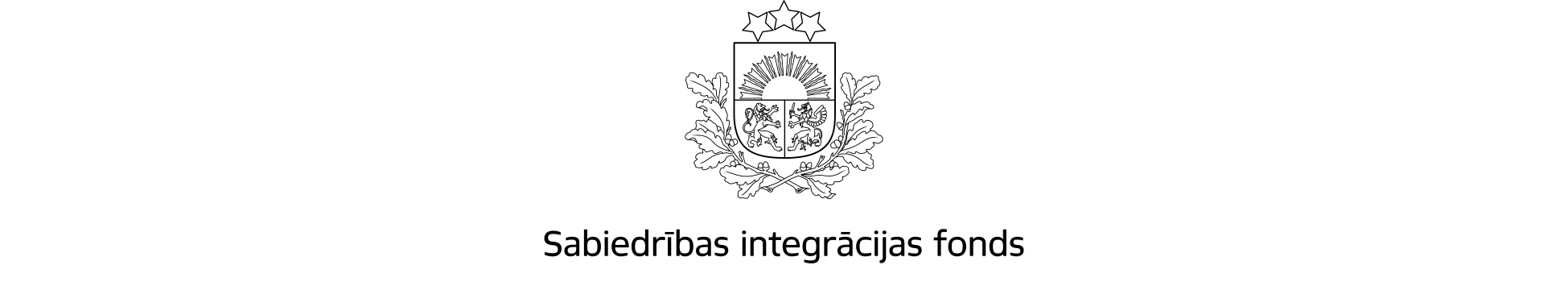 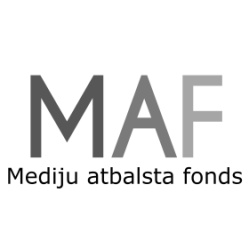 APSTIPRINĀTSar Sabiedrības integrācijas fonda padomes2020.gada 7.februāra lēmumu(Protokols Nr. 2, 7.1.§)Latvijas valsts budžeta finansēta programma„Atbalsts medijiem sabiedriski nozīmīga satura veidošanai un nacionālās kultūrtelpas stiprināšanai latviešu valodā”Konkursa nolikums2020.gadsIdentifikācijas Nr. 2020.LV/MA Satura rādītājs1.	Programmas apraksts	21.1.	Pamatojums	21.2.	Programmas mērķis	21.3.	Pieejamais finansējums	22.	projektu konkursa noteikumi	52.1.	Projektu iesniedzēji	52.2.	Projektu partneri	72.3.	Projektu atbilstība	72.4.	Izmaksu atbilstība	83.	projekta pieteikuma sagatavošana un iesniegšana	103.1.	Projekta pieteikuma sagatavošana	103.2.	Projekta pieteikuma iesniegšana	103.3.	Papildu informācija projekta pieteikuma sagatavošanai	114.	projektu pieteikumu vērtēšana un atlase	125.	Projektu īstenošana	185.1.	Projektu apstiprināšana un līgumu slēgšana	185.2.	Maksājumu veikšana	185.3.	Projekta pārskati	186.	pielikumi	201.	Programmas apraksts1.1.	PamatojumsProgramma „Atbalsts medijiem sabiedriski nozīmīga satura veidošanai un nacionālās kultūrtelpas stiprināšanai latviešu valodā” (turpmāk – programma) atbilst Latvijas mediju politikas pamatnostādņu 2016.-2020.gadam īstenošanas plāna 1.1.3.punktā „Nodrošināt Mediju atbalsta programmu ieviešanu (Mediju atbalsta fonda izveidi un darbību) nekomerciāla, sabiedriski nozīmīga satura radīšanas veicināšanai medijos neatkarīgi no to veida un izmantotās platformas, vienlaikus nodrošinot demarkāciju ar sabiedrisko pasūtījumu, par prioritātēm nosakot atbalstu pētnieciskā, analītiskā un mediju kritikas žanriem, reģionālajiem medijiem” izvirzītajam uzdevumam, kā arī 1.4.1.punktā “Atbalstīt sabiedriski nozīmīga satura veidošanu diasporas medijos latviešu valodā (Mediju atbalsta programmu ietvaros)”, 1.4.2.punktā “Atbalstīt sabiedriski nozīmīga satura veidošanu diasporas auditorijai medijos Latvijā (Mediju atbalsta programmu ietvaros)”, 1.5.1.punktā “Atbalstīt sabiedriski nozīmīga satura veidošanu personām ar invaliditāti (Mediju atbalsta programmu ietvaros)” un 4.3.1. „Atbalstīt mediju kritikas žanra attīstību medijos (Mediju atbalsta programmu ietvaros)” noteiktajiem virzieniem un darbībām, kā arī Diapsoras likuma 4.panta 1. un 8.punktam, 6. panta otrās daļas 4. punkta a) un d) apakšpunktam.1.2.	Programmas mērķisProgrammas mērķis ir atbalstīt medijus sabiedriski nozīmīga satura veidošanā un stiprināt nacionālo kultūrtelpu latviešu valodā, atbalstot nekomerciālas, sabiedriski nozīmīgas žurnālistikas radīšanu medijos, kuras uzdevumi ir stiprināt Satversmē noteiktās vērtības, valstisko apziņu, latvisko kultūrtelpu, kritisko domāšanu, veicināt mediju atbildīgumu un kvalitāti, kā arī sabiedrības saliedētību uz latviešu valodas pamata. Programmas ietvaros plānots atbalstīt projektus 9 (deviņās) kategorijās:projekti, kas nodrošina sabiedrības noturības pret dezinformāciju stiprināšanu, dekonstruējot melus, jo īpaši saistībā ar valsts drošību un ārējo ietekmi uz valsts sabiedriski politiskajiem procesiem, un/vai palielinot sabiedrības spējas un zināšanas kritiski vērtēt saturu (medijpratība) (turpmāk tekstā – Melu dekonstrukcija un medijpratība); mediju kritikas žanra projekti, kas nodrošina mediju un plašākas sabiedrības spēju diskutēt un analizēt mediju satura, uztveres, kvalitātes un atbildīguma, kā arī pārvaldības un mediju nozares attīstības un tendenču jautājumus (turpmāk tekstā – Mediju kritika);pētnieciskās un analītiskās žurnālistikas projekti, kas nodrošina medija spēju veikt padziļinātu žurnālistisku izpēti un analīzi par sabiedriski nozīmīgiem jautājumiem (jo īpaši, bet ne tikai, saistībā ar valsts drošības apdraudējumu un ārējo ietekmi uz valsts sabiedriski politiskajiem procesiem (tostarp, Eiropas Parlamenta vēlēšanām), organizēto noziedzību, kā arī satura veidošanā izmantojot konstruktīvās žurnālistikas principu) (turpmāk tekstā – Pētnieciskā un analītiskā žurnālistika);sabiedriski nozīmīga un kvalitatīva satura veidošana mazākumtautību auditorijai Latvijā ar mērķi stiprināt valstiskuma apziņu un piederības sajūtu Latvijai (turpmāk tekstā – Mazākumtautības);projekti, kas vērsti uz sabiedriski politisko un kultūras procesu analīzi, Latvijas sabiedrībai nozīmīgu notikumu aktualizāciju un to ietekmes padziļinātu skaidrojumu (turpmāk tekstā – Sabiedriski politisko un kultūras procesu analīze);sabiedriski nozīmīga un kvalitatīva satura veidošana Latvijas diasporai diasporas medijos, tādējādi saglabājot diasporas saikni ar Latviju un tās kultūru (turpmāk tekstā – Diasporas mediji);sabiedriski nozīmīga un kvalitatīva satura veidošana diasporas auditorijai medijos Latvijā, tādējādi saglabājot diasporas saikni ar Latviju, tās kultūru, mediju telpu (turpmāk tekstā – Latvijas mediji diasporai);sabiedriski nozīmīga un kvalitatīva satura veidošana (vai adaptēšana, pieejamības veicināšana) personām ar invaliditāti, nodrošinot informācijas pieejamību šai sociāli mazaizsargātajai sabiedrības grupai un ievērojot personu ar invaliditāti vienlīdzīgu iespēju principu (turpmāk tekstā – Personas ar invaliditāti);projekti, kas veicina sabiedrības iepazīstināšanu ar latviešu mūziku (darbi latviešu valodā vai atspoguļo latviešu kultūras mantojumu), jo īpaši jaunajiem darbiem un/vai māksliniekiem (turpmāk tekstā – Latviešu mūzika). 1.3.	Pieejamais finansējums Programmā projektiem pieejamais finansējums ir 733 159 (septiņi simti trīsdesnit trīs tūkstoši simtpiecdesmit deviņi) euro, tai skaitā:kategorijā Melu dekonstrukcija un medijpratība – 190 000 (simtdeviņdesmit tūkstoši) euro;kategorijā Mediju kritika – 50 000 (piecdesmit tūkstoši) euro;kategorijā Pētnieciskā un analītiskā žurnālistika – 223 159 (divi simti divdesmit trīs tūkstoši simtpiecdesmit deviņi) euro;kategorijā Mazākumtautības – 90 000 (deviņdesmit tūkstoši) euro.kategorijā Sabiedriski politisko un kultūras procesu analīze – 90 000 (deviņdesmit tūkstoši) euro.Šajās piecās kategorijās, ņemot vērā katrā kategorijā pieejamā finansējuma apjomu, tiek paredzēti šādi  finansējuma apmēra ierobežojumi:Atkarībā no iesniegtā projektu skaita un novērtējuma, komisija lemj par projektu atbalstīšanu un nepieciešamības gadījumā koriģē projektam piešķiramā finansējuma apjomu un/vai finansējuma īpatsvaru mediju veidam. Gadījumā, ja kādā kategorijā kāds no mediju veidiem nav iesniedzis projektus vai iesniegtie projekti nav ieguvuši minimālo punktu skaitu, lai varētu tikt atbalstīti, kategorijas ietvaros finansējums var tikt pārdalīts tiem projektiem, kas saņēmuši atbilstošu punktu skaitu, neatkarīgi no mediju veida. kategorijā Diasporas mediji – 20 000 (divdesmit tūkstoši) euro. Kategorijā tiek atbalstīti vismaz divi projekti. Maksimālais vienam projektam pieejamais programmas finansējums ir 10 000 euro.kategorijā Latvijas mediji diasporai – 20 000 (divdesmit tūkstoši) euro. Kategorijā tiek atbalstīti vismaz divi projekti. Maksimālais vienam projektam pieejamais programmas finansējums ir 10 000 euro.kategorijā Personas ar invaliditāti – 20 000 (divdesmit tūkstoši) euro. Kategorijā tiek atbalstīti vismaz divi projekti. Maksimālais vienam projektam pieejamais programmas finansējums ir 10 000 euro.kategorijā Latviešu mūzika – 30 000 (trīsdesmit tūkstoši) euro. Kategorijā tiek atbalstīti vismaz divi projekti. Maksimālais vienam projektam pieejamais programmas finansējums ir 15 000 euro.Papildus minētajiem nosacījumiem, spēkā ir šādi ierobežojumi: Pretendents var iesniegt pa vienam projektam ne vairāk kā trijās kategorijās. Ja pretendents iesniedz pa vienam projektam kategorijās 1.2.1. Melu dekonstrukcija un medijpratība un/vai 1.2.2. Mediju kritika, tad kopumā var iesniegt ne vairāk kā četrus projektus. Kopumā Programmas ietvaros viens pretendents var saņemt ne vairāk kā 80 000 (astoņdesmit tūkstoši) euro.Lai nodrošinātu 1.3.10.2.punktu izpildi, konkursa komisija var lemt par atbalstīto projektu finansējuma samazināšanu.Programmā nevar tikt atbalstīti projekti, kurus mediji īsteno sabiedriskā pasūtījuma ietvaros vai kuru finansējums ir citas publiskā finansējuma mediju atbalsta programmas. Projekta pieteikums netiek atbalstīts, ja projekta iecere ir saistīta ar kāda politiskā spēka tēla veidošanu.Ja projekta īstenošanas laikā tiek konstatēts, ka projekta ietvaros tapušie materiāli ir saistīti ar kāda politiskā spēka tēla veidošanu vai satur tiešu vai netiešu aicinājumu balsot par vai pret kādu politisko spēku, komisija var pieprasīt atmaksāt piešķirto finansējumu pilnībā vai daļā. Ja pretendents plāno iesniegt projekta pieteikumus vairākās kategorijās, tas par katru no kategorijām sagatavo atsevišķu projekta pieteikumu.Programmas finansējums veido līdz 100% no projekta kopējām izmaksām.2.	projektu konkursa noteikumi2.1.	Projektu iesniedzējiIndividuāli projektu var iesniegt:2.1.1.1. 	Latvijā reģistrētas juridiskas personas, kas ir īpašnieki tādiem nacionāliem (kuru pamatmērķauditorija ir visa Latvija) masu informācijas līdzekļiem, kas veido redakcionāli neatkarīgu žurnālistikas saturu un kas ir reģistrēti vismaz četrus gadus (prasība par četru gadu reģistrācijas termiņu neattiecas uz interneta vietnēm) un kuru satura veidošanā iesaistītajam personālam ir saistošs ētikas kodekss (vai rīcības kodekss Elektronisko plašsaziņas līdzekļu likuma 24.panta piektās daļas izpratnē) vai kuru projektā īstenošanā iesaistītais personāls ir ar biedra statusu tādās žurnālistu profesionālajās organizācijās, kuras piemēro pašregulatīvu ētikas kodeksu;2.1.1.2. 	iesniedzot projektu 1.2.6.kategorijā Diasporas mediji – Latvijā vai ārvalstīs reģistrētas juridiskas personas, kas ir īpašnieki tādiem diasporas (kuru pamata mērķa auditorija ir diasporā) masu informācijas līdzekļiem, kas veido redakcionāli neatkarīgu žurnālistikas saturu un kas ir reģistrēti vismaz četrus gadus (prasība par četru gadu reģistrācijas termiņu neattiecas uz interneta vietnēm) un kuru satura veidošanā iesaistītajam personālam ir saistošs ētikas kodekss (vai rīcības kodekss Elektronisko plašsaziņas līdzekļu likuma 24.panta piektās daļas izpratnē) vai kuru projektā īstenošanā iesaistītais personāls ir ar biedra statusu tādās žurnālistu profesionālajās organizācijās, kuras piemēro pašregulatīvu ētikas kodeksu.2.1.2. 	Kopprojektos kā partneri var būt, tostarp, kā vadošie partneri:2.1.2.1. 	2.1.1.1. apakšpunktā norādītie projektu iesniedzēji;2.1.2.2. 	Latvijā reģistrētas juridiskas personas, kas ir īpašnieki tādiem reģionāliem vai vietējiem (kuru pamata mērķauditorija ir noteikta reģiona vai novada iedzīvotāji) masu informācijas līdzekļiem, kas veido redakcionāli neatkarīgu žurnālistikas saturu un kas ir reģistrēti vismaz četrus gadus (prasība par četru gadu reģistrācijas termiņu neattiecas uz interneta vietnēm)3, un kuru satura veidošanā iesaistītajam personālam ir saistošs ētikas kodekss (vai rīcības kodekss Elektronisko plašsaziņas līdzekļu likuma 24.panta piektās daļas izpratnē) vai kuru projektā īstenošanā iesaistītais personāls ir ar biedra statusu tādās žurnālistu profesionālajās organizācijās, kuras piemēro pašregulatīvu ētikas kodeksu. Lai kvalificētos programmas atbalstam, projektam jānodrošina satura pieejamību vismaz divos plānošanas reģionos;2.1.2.3. 	neatkarīgie producenti (juridiskās personas), biedrības un nodibinājumi, kuru darbība ir vērsta uz žurnālistikas materiālu veidošanu, kuri ir reģistrēti vismaz četrus gadus un kuri savai darbībai piemēro ētikas kodeksu vai kuru projektā īstenošanā iesaistītais personāls ir ar biedra statusu tādās žurnālistu profesionālajās organizācijās, kuras piemēro pašregulatīvu ētikas kodeksu, un kuriem ir vismaz viens partneris, kas atbilst 2.1.1.1.punktam vai partneri, kas atbilst 2.1.2.2.punktam un ar kuru/iem noslēgts sadarbības līgums par satura izplatīšanu. Šie pretendenti nevar iesniegt projektus kategorijā 1.2.5. Sabiedriski politisko un kultūras procesu analīze.2.1.3. 	Kopprojektos tikai kā sadarbības partneri var būt: 2.1.3.1.	Kategorijā 1.2.1.Melu dekonstrukcija un medijpratība – biedrības un nodibinājumi, kuru darbība ir vērsta uz sabiedriski politisko procesu analīzi un/vai medijpratības veicināšanu, nodrošinot, ka tiem ir saistošs ētikas kodekss vai to projektā iesaistītais personāls ir ar biedra statusu tādās žurnālistu profesionālajās organizācijās, kuras piemēro pašregulatīvu ētikas kodeksu; 2.1.3.2. sabiedriskie elektroniskie plašsaziņas līdzekļi, ja projekta iesniegums tiek iesniegts kategorijā 1.2.1. Melu dekonstrukcija un medijpratība vai 1.2.2. Mediju kritika, ja vadošais partneris, vai partneri atbilst 2.1.1.1.punktam vai 2.1.2.2.punktam.Pretendents kopā ar projekta pieteikumu iesniedz organizācijas atbildīgās amatpersonas parakstītu apliecinājumu par atbilstību augstāk minētajām prasībām un dokumentus un materiālus, kas to pierāda. Komisijai ir tiesības pieprasīt papildu dokumentus un materiālus, kas apliecina atbilstību minētajām prasībām.2.1.4. 	Projektu nedrīkst iesniegt:valsts vai pašvaldības iestāde;pretendenti, kas atrodas publisko personu (arī publisko personu kapitālsabiedrību) kontrolē (piemēram, pieder >50% kapitāla daļu), izņemot, sabiedriskie elektroniskie plašsaziņas līdzekļi, ja pieteikums tiek iesniegts atbilstoši 2.1.3.2.punktā noteiktajam;pretendenti, kuriem pasludināta maksātnespēja, kuri atrodas likvidācijas procesā, tiem ir tikusi apturēta saimnieciskā darbība, pret tiem ir uzsākta tiesvedība par darbības izbeigšanu, maksātnespēju vai bankrotu;pretendenti, kuri ir atbildīgi par būtiskiem (kompetentā institūcija noteikusi maksimālo sodu) žurnālistu profesionālās ētikas pārkāpumiem savā darbībā 12 mēnešu periodā pirms konkursa izsludināšanas dienas;pretendenti, kuriem uz projekta iesniegšanas brīdi ir nodokļu parādi un valsts sociālās apdrošināšanas obligāto iemaksu parādi, kas pārsniedz 150 euro;pretendenti, kuri ir veikuši krāpšanas, korupcijas vai jebkādas citas pretlikumīgas darbības, kas ir konstatētas normatīvajos aktos noteiktajā kārtībā;pretendenti, kuri  ir snieguši nepatiesu informāciju nolūkā saņemt finansējumu;pretendenti, kuri ir centušies ietekmēt projektu pieteikumu vērtēšanas procesā iesaistītās personas;pretendenti, kuri nav nokārtojuši saistības citu Sabiedrības integrācijas fonda administrēto programmu ietvaros.Projekta iesniedzējs kopā ar projekta pieteikumu iesniedz organizācijas atbildīgās amatpersonas parakstītu apliecinājumu (projekta pieteikuma veidlapas F sadaļa), apliecinot, ka uz to nav attiecināmi augstāk minētie ierobežojumi. 2.2.	Projektu partneri un kopprojektiKopprojektā viens no partneriem ir vadošais partneris. Kopprojekta pieteikumu iesniedz vadošais partneris. Projekta atbalsta gadījumā līgumu par projekta īstenošanu Sabiedrības integrācijas fonds slēgs ar vadošo partneri, kurš savukārt uzņemas pilnu atbildību par projekta īstenošanu noslēgtā līguma ietvaros.Uz sadarbības partneriem attiecināmi tie paši nosacījumi, kas uz projektu iesniedzējiem (skat. 2.1.punktu).Ja projekta īstenošanā paredzēts iesaistīt sadarbības partneri, projekta pieteikumam jāpievieno sadarbības partnera organizācijas atbildīgās amatpersonas parakstīts partnerības apliecinājums, apliecinot, ka sadarbības partneris ir iepazinies ar projekta pieteikumu un izprot savu lomu projektā, kā arī uz to nav attiecināmi 2.1.4.punktā minētie ierobežojumi. Izmaksas, kas sadarbības partnerim radušās saistībā ar projektā paredzēto uzdevumu izpildi, ir attiecināmās izmaksas un var tikt segtas no projektam piešķirtā programmas finansējuma. 2.3.	Projektu atbilstība2.3.1. 	Atbalstāmās aktivitātesVisu kategoriju ietvaros projektā atbalstāmās aktivitātes ietver sabiedriski nozīmīga, kvalitatīva satura veidošanu (t.sk. adaptēšanu) un atspoguļošanu medijos latviešu valodā atbilstoši programmas un attiecīgās kategorijas mērķim. Netiek atbalstīti uz konkrētas politiskas ideoloģijas vai politiska spēka tēla veidošanu vērsti pasākumi.2.3.2. 	Projekta īstenošanas periodsVisām projekta aktivitātēm jābūt pabeigtām līdz 2021.gada 31.janvārim. Projekta sākuma datumu var plānot ne agrāk kā 2020.gada 1.maijā. Projekta noslēguma pārskats jāsagatavo un jāiesniedz 10 dienu laikā pēc projekta aktivitāšu beigām, bet jebkurā gadījumā ne vēlāk kā līdz 2021.gada 12.februārim (saņemšanas datums Sabiedrības integrācijas fondā). Līdz noslēguma pārskata iesniegšanas dienai jābūt apmaksātiem visiem ar projekta īstenošanu saistītajiem izdevumiem.2.4.	Izmaksu atbilstība2.4.1. Attiecināmās izmaksasProjekta budžetā plāno tikai attiecināmās izmaksas.Izmaksas ir attiecināmas, ja tās atbilst šādiem nosacījumiem:ir nepieciešamas projekta aktivitāšu īstenošanai un ir paredzētas apstiprinātajā projekta pieteikumā, kā arī ir veiktas, ievērojot drošas finanšu vadības principus, tai skaitā ievērojot izmaksu lietderības, ekonomiskuma un efektivitātes principus; ir radušās projekta īstenošanas/izmaksu attiecināmības periodā, kas noteikts projekta īstenošanas līgumā, ir faktiski veiktas, tās ir reāli apmaksājis projekta īstenotājs līdz projekta noslēguma pārskata iesniegšanas dienai; ir uzskaitītas projekta īstenotāja grāmatvedības uzskaitē, ir identificējamas, nodalītas no pārējām izmaksām un pārbaudāmas, un tās apliecina attiecīgu attaisnojuma dokumentu oriģināli.Ievērojot augstāk minētos nosacījumus, attiecināmas ir šādas izmaksas:Projekta īstenošanas personāla atlīdzība un ar to saistītās nodokļu maksājumu izmaksas (t.sk. uzņēmējdarbības riska valsts nodeva), ievērojot nosacījumu, ka tās nepārsniedz atbilstošas kvalifikācijas un profila personāla vidējās atlīdzības izmaksas un visam projekta izpildē iesaistītajam personālam (projekta īstenošanas laikā) ir jābūt darba tiesiskajās attiecībās ar pretendentu, un par šiem darbiniekiem veicamas darba devēja valsts sociālās apdrošināšanas obligātās iemaksas, vai, pamatojot apstākļus, kāpēc piesaistītais personāls atbilstoši projekta ietvaros veicamajiem darbiem nav jāpieņem darbā darba tiesisko attiecību ietvaros, ar projekta izpildē iesaistīto personālu (projekta īstenošanās laikā) var slēgt uzņēmuma līgumu, vienlaicīgi nodrošinot sociālo apdrošināšanas iemaksu veikšanu tādā apmērā, kas atbilst (ir ne mazāks kā) darba tiesiskajās attiecībās veicamajam sociālo iemaksu apmēram.darba devēja sociālās apdrošināšanas obligātās iemaksas;ar satura veidošanu saistītās izmaksas, t.sk. sakaru pakalpojumu izdevumi;ar satura atspoguļošanu (t.sk.apraidi) saistītās izmaksas, nepārsniedzot 15% no kopējām attiecināmajām izmaksām;citas ar projekta īstenošanu tieši saistīto pakalpojumu izmaksas.Projekta administratīvās izmaksas nedrīkst pārsniegt 15% no projekta tiešajām attiecināmajām izmaksām.Projekta administratīvajās izmaksās var iekļaut:administratīvā personāla atlīdzību (projekta vadītājs, grāmatvedis, asistents) un ar to saistītās izmaksas (nodokļus); uz projektu attiecināmos sakaru izdevumus, ēku, biroja telpu nomu, īri un komunālos izdevumus, biroja iekārtas, inventāra un aparatūras remonta, tehniskās apkalpošanas izmaksas, biroja iekārtu un inventāra īri un nomu, citus ar projekta administrēšanu saistītos pakalpojumus;projekta vajadzībām lietojamās biroja un saimniecības preces.2.4.2. Neattiecināmās izmaksasNeattiecināmas ir šādas izmaksas:projekta pieteikuma sagatavošanas izmaksas;personālam izmaksātās prēmijas un dāvanas vai jebkurš cits gūtais labums, tajā skaitā veselības apdrošināšana, apmaksātas ēdienreizes; aizdevuma pamatsummas un procentu maksājumu vai citu saistību segšanas izmaksas;debeta procentu maksājumi par finanšu darījumiem;naudas sodi, līgumsodi, nokavējuma procenti un tiesvedības izdevumi;pamatlīdzekļu iegādes izmaksas;zemes un nekustamā īpašuma iegādes izmaksas;būvniecības un telpu remonta izmaksas;izmaksas, kas jau tiek finansētas no citiem finanšu avotiem;skaidras naudas izmaksas, kā arī izmaksas, kas nav izsekojamas (bez rakstiska pamatojuma dokumenta);citas izmaksas, kas neatbilst Konkursa nolikuma 2.4.1.punktā minētajiem nosacījumiem.2.4.3. Pievienotās vērtības nodoklis ir attiecināmās izmaksas, ja tas nav atgūstams no attiecīgās valsts budžeta atbilstoši attiecīgajiem normatīvajiem aktiem par pievienotās vērtības nodokli (PVN).Ja projekta īstenotājs nav reģistrēts PVN maksātāju reģistrā, tas budžetā izmaksas plāno ar PVN. 2.4.4. Publicitātes prasībasProjekta īstenotājam ir jānodrošina, ka visos projekta ietvaros sagatavotajos materiālos ir publicēts Mediju atbalsta fonda logo un ir šāda norāde: „Mediju atbalsta fonda ieguldījums no Latvijas valsts budžeta līdzekļiem” vai „Projektu<finansē/līdzfinansē> Mediju atbalsta fonds no Latvijas valsts budžeta līdzekļiem”. “Par <materiāla nosaukums> saturu atbild <Projekta īstenotāja vai materiāla autora nosaukums>.”2.4.5. Satura pieejamības prasībasProjekta īstenotājam, jānodrošina, ka visi projekta ietvaros sagatavotie materiāli ir pieejami arī bez maksas, izvietojot tos, piemēram, interneta vietnēs, sociālo tīklu platformās u.c.3.	projekta pieteikuma sagatavošana un iesniegšana3.1.	Projekta pieteikuma sagatavošanaProjekta iesniedzējs aizpilda Projekta pieteikuma veidlapu (konkursa nolikuma 1. un 2.pielikums) un iesniedz Sabiedrības integrācijas fondam 3.2.punktā noteiktajā kārtībā un termiņā. Projekta pieteikumam pievieno:dokumentus, kas apliecina iesniedzēja atbilstību nolikuma 2.1.1. (ja attiecināms, iesniedzēja apliecināta izdruka no masu informācijas līdzekļu reģistra, saite uz ētikas kodeksu interneta vietnē vai ētikas kodeksa kopija);mērķauditorijas raksturojumu pamatojošus grāmatvedības un/vai trešo personu datus (piem., mediju auditoriju pētījumi un tml.);projektā iesaistītā personāla pieredzes un profesionālās kompetences aprakstu (CV);Projektiem var pievienot arī citus pielikumus pēc iesniedzēja ieskata.Projekta pieteikuma veidlapu aizpilda datorrakstā latviešu valodā. Visus dokumentus iesniedz latviešu valodā. Ja kāds no pieteikumam pievienotajiem dokumentiem nav latviešu valodā, tam pievieno tulkojumu latviešu valodā (var būt bez notariāla apliecinājuma).Ja projekta pieteikumu sagatavo elektroniska dokumenta formā, to noformē atbilstoši Elektronisko dokumentu likumā un 28.06.2005. Ministru kabineta noteikumos Nr.473 „Elektronisko dokumentu izstrādāšanas, noformēšanas, glabāšanas un aprites kārtība valsts un pašvaldību iestādēs un kārtība, kādā notiek elektronisko dokumentu aprite starp valsts un pašvaldību iestādēm vai starp šīm iestādēm un fiziskajām un juridiskajām personām” noteiktajām prasībām. Projekta pieteikumam (tajā skaitā projekta pieteikuma veidlapai un pielikumiem) jābūt parakstītam ar drošu elektronisko parakstu un apliecinātam ar laika zīmogu.Ja projekta pieteikumu sagatavo papīra formā, to iesniedz vienā oriģināleksemplārā, ko noformē atbilstoši 04.09.2018. Ministru kabineta noteikumos Nr.558 „Dokumentu izstrādāšanas un noformēšanas kārtība” noteiktajām lietvedības prasībām. Projekta pieteikuma oriģinālam (tajā skaitā projekta pieteikuma veidlapai un pielikumiem) jābūt cauršūtam (caurauklotam), apzīmogotam (ja attiecināms) un parakstītam, parakstam atšifrētam un lapām sanumurētām, kā arī jānorāda lappušu skaits un caurauklošanas datums. Projekta pieteikuma oriģinālam jāpievieno tā elektroniskā kopija elektroniskā datu nesējā (tajā skaitā projekta pieteikuma veidlapa, budžeta veidlapa un projekta personāla CV), uz kura jānorāda projekta iesniedzēja nosaukums. Projekta iesniedzējam jānodrošina projekta pieteikuma elektroniskās kopijas atbilstība papīra formā iesniegtajam oriģinālam.3.2.	Projekta pieteikuma iesniegšanaJa projekta pieteikums sagatavots elektroniska dokumenta formā (tas ir parakstīts ar drošu elektronisko parakstu un apliecināts ar laika zīmogu), tas jānosūta Sabiedrības integrācijas fondam uz e-pasta adresi: mediji@sif.gov.lv, e-pasta temata ailē norādot projekta iesniedzēja nosaukumu. Projekta iesniedzējs saņems automātisku sistēmas paziņojumu par e-pasta saņemšanu, taču tā atvēršana un elektroniskā paraksta identitātes un derīguma pārbaude tiks veikta tikai pēc projektu pieteikumu iesniegšanas termiņa beigām.Ja projekta pieteikums sagatavots papīra formā, tas jāiesniedz aizlīmētā aploksnē, uz kuras jānorāda:adresāts (Sabiedrības integrācijas fonds, Aspazijas bulvāris 24, Rīga, LV-1050);programmas nosaukums („Atbalsts medijiem sabiedriski nozīmīga satura veidošanai un nacionālās kultūrtelpas stiprināšana latviešu valodā”);projekta iesniedzēja nosaukums un adrese;projekta nosaukums.Projekta pieteikumu var iesniegt personīgi vai nosūtīt pa pastu kā ierakstītu sūtījumu, vai nogādāt ar kurjeru uz šādu adresi:Sabiedrības integrācijas fondam Aspazijas bulvāris 24 (3.stāvā), Rīgā, LV-1050. Projekta pieteikums jāiesniedz termiņā, kas norādīts Sabiedrības integrācijas fonda interneta vietnē publicētajā paziņojumā par projektu konkursa izsludināšanu (projekta iesniegšanas termiņš ir vismaz viens mēnesis pēc projektu konkursa izsludināšanas). Ja projekta pieteikums tiek iesniegts personīgi vai ar kurjera starpniecību, tas jānogādā Sabiedrības integrācijas fondā norādītajā termiņā līdz darba laika beigām.Projektu pieteikumu iesniegšanas datums ir pieteikuma saņemšanas datums Sabiedrības integrācijas fondā.Sabiedrības integrācijas fonds izskatīs tikai tos projektu pieteikumus, kuri būs iesniegti norādītajā termiņā. Ja projekta pieteikums tiks iesniegts pēc norādītā termiņa, tas netiks vērtēts, un Sabiedrības integrācijas fonds informēs projekta iesniedzēju par vietu un laiku, kad projekta pieteikumu varēs saņemt atpakaļ.3.3.	Papildu informācija projekta pieteikuma sagatavošanaiJautājumus par projektu konkursu un projekta pieteikuma sagatavošanu var sūtīt pa elektronisko pastu: konkursi@sif.gov.lv ne vēlāk kā 3 darbdienas pirms projektu pieteikumu iesniegšanas termiņa, norādot atsauci uz attiecīgo projektu konkursu. Atbildes uz jautājumiem tiks sniegtas ne vēlāk kā 3 darbdienu laikā no jautājuma saņemšanas, bet jebkurā gadījumā ne vēlāk kā vienu dienu pirms projektu pieteikumu iesniegšanas termiņa. Biežāk uzdotie jautājumi un atbildes tiks publicētas Sabiedrības integrācijas fonda interneta mājas lapā www.sif.gov.lv. 4.	projektu pieteikumu vērtēšana un atlaseProjektus pēc atbilstības un kvalitātes vērtēšanas kritērijiem vērtē programmas konkursa komisija (turpmāk – komisija), kura sastāv no 4 (četriem) augstskolu pārstāvjiem, iekļaujot reģionālo augstskolu pārstāvjus, kurās ir komunikāciju (mediju) programmas (iegūstot sociālo zinātņu grādu (bakalaura vai maģistra) komunikācijas vai mediju studijās), un 5 (pieciem) valsts pārvaldes institūciju pārstāvjiem, no kuriem divus deleģē Kultūras ministrija, vienu Nacionālā elektronisko plašsaziņas līdzekļu padome, vienu Valsts reģionālās attīstības aģentūra un vienu Sabiedrības integrācijas fonds. Komisijas sastāvs tiek atklāts pēc konkursa rezultātu apstiprināšanas. Komisijas sastāvu apstiprina Sabiedrības integrācijas fonda padome. Komisiju vada Sabiedrības integrācijas fonda deleģētais vērtēšanas komisijas loceklis. Komisija lēmumus pieņem komisijas sēdē. Komisija ir lemttiesīga, ja tās sēdē piedalās vairāk nekā puse komisijas locekļu. Komisija lēmumus pieņem ar vienkāršu balsu vairākumu. Ja balsis sadalās līdzīgi, izšķirošā ir komisijas priekšsēdētāja balss.Projektu pieteikumi tiks vērtēti atbilstoši šādiem kritērijiem:Ja projekta pieteikums neatbildīs kādam no atbilstības vērtēšanas kritērijiem, tas tiks noraidīts.Projektu pieteikumu atzīst par atbilstošu kvalitātes vērtēšanas kritērijiem, ja:2.1.vērtēšanas kritērijā iegūtais punktu skaits nav mazāks par 1 punktu;2.2.vērtēšanas kritērijā iegūtais punktu skaits nav mazāks par 1 punktu;Kvalitātes vērtēšanas kritērijos iegūtais kopējais punktu skaits nav mazāks par 18 punktiem.Ja projekta pieteikums būs novērtēts zemāk, nekā noteiktais minimāli nepieciešamais punktu skaits, tas tiks noraidīts.Ja projekta pieteikums kādā no kvalitātes vērtēšanas kritērijiem neiegūs maksimālo punktu skaitu, bet tam piešķirtais kopējais punktu skaits būs pietiekams, lai to atbalstītu, Sabiedrības integrācijas fonds lēmumā par projekta pieteikuma apstiprināšanu var iekļaut nosacījumus projekta pieteikuma precizēšanai pirms līguma noslēgšanas.Izvērtētie projektu pieteikumi tiks sarindoti secībā pēc iegūtā kopējā punktu skaita kvalitātes vērtēšanas kritērijos katrā no kategorijām. Ja vairāki projektu pieteikumi būs ieguvuši vienādu punktu skaitu, priekšroka tiks dota projekta pieteikumam, kurš būs ieguvis augstāku vidējo punktu skaitu 2.1., 2.2. un 2.5.vērtēšanas kritērijā. Pārējie projektu pieteikumi, kuriem nepietiks finansējuma, tiks noraidīti.Gadījumā, ja kādā no konkursa kategorijām paredzētais finansējums netiek pilnībā izlietots, konkursa komisija rīko atkārtotu konkursu vai finansējumu pārdala uz citu vai citām konkursa finansējuma daļām.Ja projekta pieteikums neatbildīs kādam no administratīvās vērtēšanas kritērijiem, Sabiedrības integrācijas fonds lēmumā par projekta pieteikuma apstiprināšanu iekļaus nosacījumus projekta pieteikuma precizēšanai pirms līguma noslēgšanas.5.	Projektu īstenošana 5.1.	Projektu apstiprināšana un līgumu slēgšanaJa projekta pieteikumā vērtēšanas gaitā tiks konstatētas kļūdas vai nepilnības (projekta pieteikums neiegūs maksimālo punktu skaitu kādā no kvalitātes vērtēšanas kritērijiem), taču kopējais projekta pieteikumam piešķirtais punktu skaits būs pietiekams, lai to atbalstītu, Sabiedrības integrācijas fonds lēmumā par projekta pieteikuma apstiprināšanu iekļaus nosacījumus projekta pieteikuma precizēšanai pirms līguma noslēgšanas. Minētie precizējumi var ietvert šādus nosacījumus, piemēram, novērst informācijas pretrunas dažādās projekta pieteikuma sadaļās, precizēt projekta īstenošanas laika grafiku, novērst aritmētiskās kļūdas projekta budžetā, sniegt papildu skaidrojumu vai pamatojumu, ja projekta pieteikumā iekļautā informācija ir nepilnīga, neskaidra vai pretrunīga un tml. Lēmumus par projektu pieteikumu apstiprināšanu, apstiprināšanu ar nosacījumu vai noraidīšanu pieņems Sabiedrības integrācijas fonda padome, balstoties uz Vērtēšanas komisijas sniegto vērtējumu. Sabiedrības integrācijas fonds rakstiski informēs projektu iesniedzējus par vērtēšanas rezultātiem 5 darbdienu laikā pēc lēmuma pieņemšanas.Ja lēmumā par projekta pieteikuma apstiprināšanu būs iekļauti nosacījumi projekta pieteikuma precizēšanai, Sabiedrības integrācijas fonda sekretariāts izskatīs precizēto projekta pieteikumu un sniegs atzinumu par nosacījumu izpildi. Ja atzinums būs pozitīvs, Sabiedrības integrācijas fonds slēgs projekta īstenošanas līgumu ar projekta iesniedzēju. Ja atzinums būs negatīvs vai ja projekta iesniedzējs nebūs nodrošinājis lēmumā ietverto nosacījumu izpildi noteiktajā termiņā, projekta pieteikums būs uzskatāms par noraidītu.5.2.	Maksājumu veikšanaSabiedrības integrācijas fonds projekta īstenotājam veiks šādus maksājumus:pirmo avansa maksājumu 50% apmērā no projektam piešķirtā finansējuma, kas tiks pārskaitīts 5 darba dienu laikā pēc līguma parakstīšanas uz projektam atvērto Valsts kases kontu - Latvijā reģistrētiem pretendentiem, uz projektam atvērto kontu komercbankā – ārvalstīs reģistrētiem pretendentiem;otro avansa maksājumu – līdz 50% apmērā no projektam piešķirtā finansējuma 5 darba dienu laikā pēc starpposma pārskata apstiprināšanas uz projektam atvērto Valsts kases kontu - Latvijā reģistrētiem pretendentiem, uz projektam atvērto kontu komercbankā – ārvalstīs reģistrētiem pretendentiem.5.3.	Projekta pārskatiProjekta īstenotājam jāiesniedz Sabiedrības integrācijas fondam viens starpposma pārskats par pirmajā pārskata periodā veiktajām aktivitātēm un izlietoto finansējumu. Pārskatu periodi būs norādīti projekta īstenošanas līgumā. Starpposma pārskats jāsagatavo uz Sabiedrības integrācijas fonda izstrādātas veidlapas, kas būs pieejama Sabiedrības integrācijas fonda interneta vietnē www.sif.gov.lv. Starpposma pārskatam jāpievieno projekta aktivitāšu norisi apliecinošus dokumentus. Finanšu atskaite jāsagatavo par  starpposma pārskata periodā izlietoto finansējumu, pievienojot veikto izmaksu pamatojošo dokumentu kopijas un Valsts kases konta izdruku par pārskata periodā veiktajiem darījumiem. Sabiedrības integrācijas fonds izskatīs un apstiprinās pārskatu 10 darbdienu laikā pēc tā saņemšanas, neskaitot pieprasītās papildu informācijas vai precizējumu iesniegšanai un izskatīšanai nepieciešamo laiku.Pēc projekta beigām projekta īstenotājs iesniedz Sabiedrības integrācijas fondam projekta noslēguma pārskatu, kas sastāv no saturiskās atskaites un finanšu atskaites. Noslēguma pārskats – gan saturiskā, gan finanšu atskaite jāsagatavo par otrajā pārskata periodā  īstenotajām aktivitātēm, sasniegtajiem rezultātiem un izlietoto finansējumu, pievienojot īstenoto aktivitāšu un veikto izmaksu pamatojošo dokumentu kopijas un Valsts kases konta izdruku par pārskata periodā veiktajiem darījumiem. Noslēguma pārskats jāsagatavo uz Sabiedrības integrācijas fonda izstrādātas veidlapas, kas būs pieejama Sabiedrības integrācijas fonda interneta vietnē www.sif.gov.lv. Noslēguma pārskats jāiesniedz ne vēlāk kā līdz 2021.gada 12.februārim (saņemšanas datums Sabiedrības integrācijas fondā).6.	pielikumi 1.pielikums: Projekta pieteikuma veidlapa (Word formātā)2.pielikums: Projekta Budžeta veidlapa (Excel formātā)Sabiedrības integrācijas fondapadomes priekšsēdētājs							Nauris PuntulisKategorijās pieejamais finansējums, EURMinimālā projekta tāme, EURMaksimālā projekta tāme,EURFinansējuma īpatsvarsAudiovizuālie elektroniskie plašsaziņas līdzekļi643 15910 00060 00060%(385 895)Audiālie elektroniskie plašsaziņas līdzekļi643 15910 00040 00060%(385 895)Preses izdevumi un interneta vietnes643 15910 00040 00040%(257 264)Kopprojekti643 15920 00080 0001. Atbilstības kritēriji1. Atbilstības kritēriji1. Atbilstības kritērijiNr.KritērijsVērtējums1.1.Projekta iesniedzējs un partneri(s) atbilst nolikuma 2.1. un 2.2.punktā izvirzītajām prasībām un nav konstatēti 2.1.4.punktā noteiktie izslēdzošie kritērijijā/nē1.2.Projekts atbilst nolikuma 1.2.punktā minētajam programmas mērķim un vismaz vienai konkursa kategorijaijā/nēKvalitātes vērtēšanas kritērijiKvalitātes vērtēšanas kritērijiKvalitātes vērtēšanas kritērijiKvalitātes vērtēšanas kritērijiKvalitātes vērtēšanas kritērijiNr.KritērijiMaksimālais punktu skaitsPieteikuma veidlapaPunktu skalaProjekta pieteikuma atbilstība konkursa mērķim, kvalitāte, detalizācijas pakāpe, ilgtspēja, sasniedzamā auditorijaProjekta pieteikuma atbilstība konkursa mērķim, kvalitāte, detalizācijas pakāpe, ilgtspēja, sasniedzamā auditorija222.1.Atbilstība Programmas mērķim un uzdevumiem3C1, C2, D1, D2(3 punkti) Projekta pieteikums pilnībā atbilst Programmas mērķim un uzdevumiem. (2 punkti) Projekta pieteikums pilnībā atbilst Programmas mērķim, bet daļēji atbilst Programmas uzdevumiem vai pilnībā atbilst Programmas uzdevumiem, bet daļēji atbilst Programmas mērķim.(1 punkts) Projekta pieteikums daļēji atbilst Programmas mērķim un uzdevumiem. (0 punkti) Projekta pieteikums neatbilst Programmas mērķim un uzdevumiem.2.2.Aktualitāte valsts, reģiona vai vietējo notikumu kontekstā2C2 (2 punkti) Ir augsta aktualitāte un nozīmība valsts, reģiona vai vietējo notikumu kontekstā.(1 punkts) Ir daļēji aktuāls un/vai daļēji nozīmīgs valsts, reģiona vai vietējo notikumu kontekstā. (0 punkti) Nav saskatāma aktualitāte un nozīmība valsts, reģiona vai vietējo notikumu kontekstā.2.3.Projekta pieteikuma kvalitāte un detalizācijas pakāpe5Projekta pieteikums un budžetaveidlapa (5 punkti) Projekta pieteikums ir izstrādāts detalizēti un ir pārdomāts, pārliecinot par projektā plānoto uzdevumu sekmīgu veikšanu.(3 punkti) Projekta pieteikums ir izstrādāts detalizēti, bet tajā vērojamas atsevišķas nepilnības, taču kopumā tas pārliecina par projektā plānoto uzdevumu sekmīgu veikšanu.(1 punkti) Projekta pieteikums nav izstrādāts pietiekami detalizēti un/vai nedod pārliecību par pilnīgu projektā plānoto uzdevumu veikšanu.(0 punkti) Projekta pieteikums nav izstrādāts detalizēti un nedod pārliecību par projektā plānoto uzdevumu veikšanu.2.4.Projekta sasniedzamajiem rezultātiem ir ilgtspējīgs efekts, tostarp, medija profesionālās kvalitātes uzlabošanā 2D2, D4,  D5(2 punkti) Projekta sasniedzamajam rezultātiem ir ilgtspējīgs efekts (piemēram, projektā paredzēta konstruktīvās žurnālistikas principa izmantošana) un projekts pārliecina par tā potenciālu uzlabot medija profesionālo kvalitāti ilgtermiņā, piemēram, projektā paredzētas paliekošas inovācijas medija darbā, medija satura dažādošana, plašākas auditorijas piesaiste un tamlīdzīgi, kā arī nodrošināta radītā satura pēctecība.(1 punkts) Projekta sasniedzamo rezultātu efekts ir daļēji ilgtspējīgs un/vai projekts daļēji pārliecina par medija profesionālās kvalitātes uzlabošanu ilgtermiņā. (0 punkti) Projekta sasniedzamajiem rezultātiem nav ilgtspējīgs efekts, projekts nepārliecina par tā potenciālu uzlabot medija profesionālo kvalitāti ilgtermiņā.2.5.Projekta piemērotība paredzētās mērķauditorijas sasniegšanai, plānotais sasniegtās mērķauditorijas lielums6C2, C3, D5(6 punkti) Projekts pārliecina par spēju sasniegt lielu nacionāla līmeņa vai vismaz trīs reģionu auditorijas daļu. (1.2.6.kategorijā – par spēju sasniegt nozīmīgu diasporas auditorijas daļu.) Plānotās sasniedzamās auditorijas daļa tiek apliecināta ar pārbaudāmiem informācijas avotiem (mediju pētījumi, mērījumi, izziņas no abonēšanas un/vai tirdzniecības pakalpojumu sniedzējiem un tamlīdzīgi).(4 punkti) Projekts pārliecina par spēju sasniegt nacionāla vai vismaz divu reģionu auditorijas daļu. (1.2.6.kategorijā – par spēju sasniegt diasporas auditorijas daļu.) Plānotās sasniedzamās auditorijas daļa tiek apliecināta ar pārbaudāmiem informācijas avotiem (mediju pētījumi, mērījumi, izziņas no abonēšanas un/vai tirdzniecības pakalpojumu sniedzējiem un tamlīdzīgi).(2 punkti) Projekts pārliecina par spēju sasniegt nacionāla vai vismaz divu reģionu auditorijas daļu. (1.2.6.kategorijā – par spēju sasniegt diasporas auditorijas daļu.)(0 punkti) Projekts nepārliecina par spēju sasniegt mērķauditoriju.2.6.Projekta pieteikumā paredzēta satura izplatīšana dažādās platformās, sasniedzot dažādas mērķauditorijas3D5(3 punkti) Projekta pieteikumā paredzēta satura izplatīšana vismaz trīs dažādās platformās (interneta vietnes, druka, TV, radio, video pēc pieprasījuma, sociālie mediji u.c.), kur viena no tām ir sociālie mediji. Projektā plānots veidot saturu sociālajam medijiem pielāgotos formātos un medijam ir iepriekšēja veiksmīga pieredze satura izplatīšanā sociālajos medijos.(2 punkti) Projekta pieteikumā paredzēta satura izplatīšana vismaz trīs dažādās platformās (interneta vietnes, druka, TV, radio, video pēc pieprasījuma, sociālie mediji u.c.), kur viena no tām ir sociālie mediji.(1 punkts) Projekta pieteikumā paredzēta satura izplatīšana vismaz divās dažādās platformās (interneta vietnes, druka, TV, radio, video pēc pieprasījuma, sociālie mediji u.c.).(0 punkti) Projekta pieteikumā nav paredzēta satura izplatīšana dažādās platformās.2.7.Atgriezeniskā saite ar auditoriju un/vai auditorijas iesaiste medija satura veidošanā1C3, D2, D5 (1 punkts) Ir paredzēts aktīvi nodrošināt atgriezenisko saiti ar auditoriju un/vai auditorijas iesaisti satura veidošanā.(0 punkti) Nav paredzēta atgriezeniskā saite un nav paredzēta auditorijas iesaiste satura veidošanā.Iesniedzēja kompetence un spēja īstenot iesniegto projektuIesniedzēja kompetence un spēja īstenot iesniegto projektu52.8.Iesaistītā personāla spēja nodrošināt projekta mērķu un uzdevumu veiksmīgu izpildi 2D6 (2 punkti) Projekta īstenošanā iesaistītā personāla profesionālā kvalifikācija, pieredze un kompetence apliecina spēju sekmīgi īstenot projektu, tā īstenošanā iesaistītajam personālam ir atbilstoša izglītība un ilgstoša pieredze ar projekta īstenošanu saistīto pienākumu veikšanā.(1 punkts) Projekta īstenošanā iesaistītā personāla profesionālā kvalifikācija, pieredze un kompetence daļēji apliecina spēju sekmīgi īstenot projektu.(0 punkti) Projekta īstenošanā iesaistītajam personālam nav atbilstošas profesionālās kvalifikācijas, pieredzes un kompetences.2.9.Veidotā satura izstrādes atbilstība augstvērtīgiem žurnālistikas profesionālajiem kvalitātes, atbildīguma un ētikas standartiem3D1, D2, D4(3 punkti) Iesniedzēja līdzšinējā darbības pieredze ir atbilstoša Projekta īstenošanai. Līdzšinējā pieredze un iesniegtais projekts dod pārliecību par spēju nodrošināt veidotā satura izstrādes atbilstību augstvērtīgiem žurnālistikas profesionālajiem kvalitātes, atbildīguma un ētikas standartiem.(1 punkts) Iesniedzēja līdzšinējā darbības pieredze ir daļēji atbilstoša Projekta īstenošanai. Līdzšinējā pieredze un iesniegtais projekts dod daļēju pārliecību par spēju nodrošināt veidotā satura izstrādes atbilstību augstvērtīgiem žurnālistikas profesionālajiem kvalitātes, atbildīguma un ētikas standartiem.(0 punkti) Iesniedzējam nav atbilstošas pieredzes un/vai līdzšinējā darbība un iesniegtais projekts dod pamatu šaubām par spēju nodrošināt veidotā satura izstrādes atbilstību augstvērtīgiem žurnālistikas profesionālajiem kvalitātes, atbildīguma un ētikas standartiem.Tāmes atbilstība un pamatotībaTāmes atbilstība un pamatotība42.10.Tāmes atbilstība un pamatotība4E(4 punkti) Tāme ir pamatota un saprotama.(3 punkti) Tāme ir pamatota un saprotama, tomēr konstatējamas atsevišķas nepilnības.(2 punkti) Tāme ir daļēji pamatota un/vai saprotama.(0 punkti) Tāme nav saprotama, tajā ir pilnībā nepamatotas pozīcijas, neatbilstoši aprēķini.KOPĀ313. Administratīvās vērtēšanas kritēriji3. Administratīvās vērtēšanas kritēriji3. Administratīvās vērtēšanas kritēriji3. Administratīvās vērtēšanas kritērijiNr.KritērijsVērtējumsPieteikuma veidlapa3.1.Projekta īstenošanas periods atbilst Konkursa nolikuma 2.3.2.punktā noteiktajam termiņamjā/nēC4, D33.2.Plānotās izmaksas atbilst Konkursa nolikuma 2.4.1.punktā noteiktajām attiecināmajām izmaksāmjā/nēE3.3.Projekta budžets ir sastādīts aritmētiski precīzijā/nēE3.4.Pieprasītais programmas finansējums nepārsniedz 1.3.punktā norādīto vienam projektam pieejamo maksimālo programmas finansējumujā/nēE3.5.Projekta administratīvās izmaksas nepārsniedz 15% no projekta tiešajām attiecināmajām izmaksāmjā/nēE